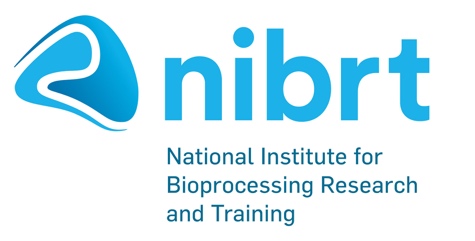 Foster Avenue, Mount Merrion, Blackrock,A94 X099Ireland.Tel: +353 1 215 8100Fax: +353 1 215 8116Web: www.nibrt.ie